Архангельская областьПриморский районМУНИЦИПАЛЬНОЕ ОБРАЗОВАНИЕ «ЗАОСТРОВСКОЕ»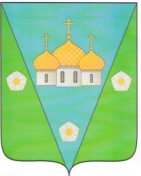 ИНФОРМАЦИОННЫЙ
В Е С Т Н И КМУНИЦИПАЛЬНОГО ОБРАЗОВАНИЯ «ЗАОСТРОВСКОЕ»    «30» июня 2017 г.                                                                                                № 5д. Большое АнисимовоР А З Д Е Л  I Решения муниципального Совета МО «Заостровское» не нормативного характераАрхангельская областьПриморский муниципальный районМуниципальное образование «Заостровское»Муниципальный Совет четвертого   созываШестая   очередная  сессияРЕШЕНИЕ28 июня  2017  г.								                                  №  22О  составе секретариата шестой очередной сессии муниципального Совета   муниципального образования  «Заостровское»       Муниципальный Совет    Р Е Ш А Е Т  :      Избрать в состав секретариата шестой очередной сессии муниципального Совета четвертого созыва муниципального образования «Заостровское» :	-Шварева Александра МихайловичаГлава муниципального образования 		                               А.К.Алимов	   Архангельская областьПриморский муниципальный районМуниципальное образование «Заостровское»Муниципальный Совет четвертого  созываШестая очередная сессияРЕШЕНИЕ28 июня    2017  г.				                                                                    № 23О  повестке дня шестой очередной сессии муниципального Совета четвертого  созыва муниципального образования «Заостровское»Муниципальный Совет   Р Е Ш А Е Т :	Утвердить следующую повестку дня шестой очередной сессии муниципального Совета четвертого  созыва муниципального образования «Заостровское»:О проекте решения «О внесении изменений и дополнений в Решение муниципального Совета № 6  от 28 декабря 2016 года «О бюджете муниципального образования «Заостровское» на 2017 год».Докладчик Бурых О.В.- помощник главы  по финансовым и эконом. вопросам. О принятии к сведению протокола № 1 «Об исполнении бюджета муниципального образования за 1 квартал 2017 года».  Докладчик Бурых О.В.- помощник главы  по финансовым и эконом. вопросам.О проекте Решения «О принятии бюджета муниципального образования «Заостровское» за 2016 год».Докладчик Бурых О.В.- помощник главы  по финансовым и эконом. вопросамО проекте Решения «Об отмене Решения муниципального Совета от 28.10.2013 № 30 «О создании муниципального дорожного фонда муниципального образования «Заостровское».Докладчик Бурых О.В.- помощник главы  по финансовым и эконом. вопросам       5.О проекте Решения «О внесении изменений в Решение муниципального Совета от 20.04.2016  № 128 «Об утверждении Перечня автомобильных дорог общего пользования местного значения в муниципальном образовании «Заостровское» Приморского муниципального района Архангельской области.Докладчик Алимов А.К.- глава муниципального образованияГлава муниципального образования                                                                                А.К.АлимовР А З Д Е Л  IIРешения муниципального Совета МО «Заостровское» нормативного характераАРХАНГЕЛЬСКАЯ  ОБЛАСТЬ                     ПРИМОРСКИЙ  МУНИЦИПАЛЬНЫЙ  РАЙОНМУНИЦИПАЛЬНОЕ  ОБРАЗОВАНИЕ  «ЗАОСТРОВСКОЕ»Муниципальный Совет четвертого созываШестая очередная сессияРЕШЕНИЕ28 июня 2017 года                                                                                                                    № 20 О внесении изменений и дополнений в Решение муниципального Совета     № 6 от 28 декабря 2016 года «О бюджете муниципального образования«Заостровское» на 2017 год»             Руководствуясь Бюджетным Кодексом РФ и Положением «О бюджетном устройстве и бюджетном процессе в муниципальном образовании «Заостровское» муниципальный Совет РЕШИЛ:Статья 1.            Внести в Решение муниципального Совета  № 6 от 28 декабря 2016 года                                  «О бюджете муниципального образования «Заостровское»  на 2017 год» следующие изменения:В статье 1, пункт 1:       - по доходам цифры «10 707,3» заменить цифрами «10 817,3»;В статье 1, пункт 2:      -  по расходам цифры «11 828,9» заменить цифрами «12 073,5»;1.3  В статье 1, пункт 3 изложить в следующей редакции:     - утвердить дефицит бюджета поселения в сумме 1256,2 тыс. рублей;1.4  В статье 8, пункт 1:   -  цифры «5587,3» заменить цифрами «5672,3»;2.   Приложение № 4 «Прогнозируемый общий объем доходов бюджета поселения на 2017 год» изложить в редакции, согласно Приложению № 1 к настоящему Решению.3.   Приложение № 5 «Источники финансирования дефицита бюджета поселения на 2017 год» изложить в редакции, согласно Приложению № 2 к настоящему Решению.4.   Приложение № 6 «Ведомственная структура расходов бюджета поселения на 2017 год» изложить в редакции согласно Приложению № 3 к настоящему Решению.5.    Приложение № 7 «Распределение бюджетных ассигнований по разделам, подразделам классификации расходов бюджетов на 2017 год» изложить в редакции согласно Приложению № 4 к настоящему Решению.6. Приложение № 8 «Объем бюджетных ассигнований на 2017 год, направляемых на исполнение публичных нормативных обязательств» изложить в редакции согласно Приложению № 5 к настоящему Решению.Статья 2.       Опубликовать настоящее решение в официальном печатном издании «Информационный Вестник МО «Заостровское».Глава  муниципального                    образования  «Заостровское»                                                                            А.К.Алимов                                                    АРХАНГЕЛЬСКАЯ  ОБЛАСТЬПРИМОРСКИЙ  МУНИЦИПАЛЬНЫЙ  РАЙОНМУНИЦИПАЛЬНОЕ  ОБРАЗОВАНИЕ  «ЗАОСТРОВСКОЕ»Муниципальный Совет  четвертого созываШестая очередная сессияРЕШЕНИЕ28 июня 2017 года                                                                                                                       №  21Об утверждении отчета об исполнении бюджета муниципального   образования «Заостровское» за 2016 годВ соответствии с Бюджетным Кодексом РФ,  Уставом муниципального образования и Положением «О бюджетном устройстве и бюджетном процессе в муниципальном образовании «Заостровское»,  утвержденным решением муниципального Совета от 24.12.2014г  № 78, муниципальный Совет РЕШИЛ:Статья 1.Утвердить отчет  об исполнении  бюджета муниципального образования «Заостровское» за 2016 год по доходам в сумме 11 328,3 тыс. рублей, по расходам в сумме 11 021,4 тыс. рублей, с профицитом в сумме 306,9 тыс. рублей.Статья 2.  Утвердить плановые назначения и исполнение:По доходам бюджета поселения по кодам видов доходов, подвидов доходов, классификации операций сектора государственного управления, относящихся к доходам бюджета за 2016 год согласно Приложению 1 к настоящему Решению;По доходам бюджета поселения по кодам классификации доходов бюджетов         за 2016 год согласно Приложению 2 к настоящему Решению;По источникам финансирования дефицита бюджета поселения по кодам классификации источников финансирования дефицита бюджета поселения за 2016 год согласно Приложению 3 к настоящему Решению;По расходам бюджета поселения по разделам, подразделам, целевым статьям и видов расходов классификации расходов бюджетов в ведомственной структуре расходов бюджета поселения за 2016 год согласно Приложению 4 к настоящему Решению;По расходам бюджета поселения по разделам, подразделам классификации расходов бюджета за 2016 год согласно Приложению 5 к настоящему Решению;По публичным нормативным обязательствам за 2016 год согласно Приложению 6 к настоящему Решению;  По переданным в 2016 году межбюджетным трансфертам из бюджета поселения согласно Приложению 7 к настоящему Решению.По полученным в 2016 году межбюджетным трансфертам в бюджет поселения согласно Приложению 8 к настоящему Решению.По размеру муниципальных долговых обязательств муниципального образования «Заостровское» по их видам на 1 января 2017 года (верхний предел) согласно Приложению 9 к настоящему Решению.Статья 3.Утвердить исполнение  резервного фонда администрации МО «Заостровское»              за 2016 год в сумме 5,0 тыс. рублей.Статья 4.        Опубликовать  настоящее  Решение  в  официальном  печатном  издании «Информационный Вестник муниципального образования «Заостровское».Глава муниципального                    образования «Заостровское»                                                                                               А.К.АлимовПриложение  6к Решению муниципального Совета  МО «Заостровское» «Об утверждении отчета об исполнении бюджетамуниципального образования «Заостровское»  за 2016 годот  __.__.2017 г.  № __  Исполнение бюджета поселения по публичным нормативным обязательствам за 2016 год                                                                                                                               т.руб.                      Приложение  7к Решению муниципального Совета  МО «Заостровское» «Об утверждении отчета об исполнении бюджетамуниципального образования «Заостровское»  за 2016 год  от  __.____.2017 г.  № __  Исполнение бюджета поселенияпо переданным в 2016 году межбюджетным трансфертам из бюджета                     поселения бюджету  Приморского муниципального района                                                                                                            т. руб.  Приложение  8к Решению муниципального Совета  МО «Заостровское» «Об утверждении отчета об исполнении бюджетамуниципального образования «Заостровское»  за 2016 годот  __.__.2017 г.  № __  Исполнение бюджета поселения по полученным в 2016 году межбюджетным трансфертам в бюджет            муниципального образования «Заостровское»                                                                                                              т.руб.                      Приложение  9к Решению муниципального Совета  МО «Заостровское» «Об утверждении отчета об исполнении бюджетамуниципального образования «Заостровское»  за 2016 годот  __.__.2017 г.  № __  Размер муниципальных долговых обязательств муниципального образования «Заостровское» по их видам на 1 января 2017 года (верхний предел)                                                                                                    тыс. рублейАРХАНГЕЛЬСКАЯ  ОБЛАСТЬ                     ПРИМОРСКИЙ  МУНИЦИПАЛЬНЫЙ  РАЙОНМУНИЦИПАЛЬНОЕ  ОБРАЗОВАНИЕ  «ЗАОСТРОВСКОЕ»Муниципальный Совет четвертого созываШестая очередная сессияРЕШЕНИЕ28  июня 2017 года                                                                                                      № 22 Об отмене решения муниципального Совета от 28.10.2013 № 30                                               «О создании муниципального дорожного фонда муниципального образования «Заостровское»В соответствии с Федеральным законом № 136-ФЗ Российской федерация                      «О внесении изменений в статью 26.3 федерального закона от 06.10.2003 года                   № 131-ФЗ "Об общих принципах организации местного самоуправления                            в Российской Федерации"муниципальный Совет РЕШИЛ:         1.  Отменить решение муниципального Совета от 28.10.2013 года № 30 «О создании муниципального дорожного фонда муниципального образования «Заостровское».         2. Опубликовать настоящее решение в официальном печатном издании «Информационный Вестник МО «Заостровское».         3.   Решение вступает в силу с момента его опубликования.Глава  муниципального                    образования  «Заостровское»                                                                            А.К.Алимов                                                    Архангельская область Приморский муниципальный районМУНИЦИПАЛЬНОЕ ОБРАЗОВАНИЕ «ЗАОСТРОВСКОЕ»МУНИЦИПАЛЬНЫЙ СОВЕТ  ЧЕТВЕРТОГО   СОЗЫВАШЕСТАЯ ОЧЕРЕДНАЯ СЕССИЯРЕШЕНИЕ28 июня     2017 г.                                                                                                №  23О внесении изменений в решение муниципального Совета от 20.04.2016 № 128 «Об утверждении Перечня автомобильных дорог общего пользования местного значения в муниципальном образовании «Заостровское» Приморского муниципального района Архангельской области»       В соответствии со ст. 35, 50, Федерального закона от 6.10.2003 г. № 131-ФЗ «Об общих принципах организации местного самоуправления в Российской Федерации», Федеральным законом от 08.11.2007 г. № 257-ФЗ «Об автомобильных дорогах и о дорожной деятельности в Российской Федерации и о внесении изменений в отдельные законодательные акты Российской Федерации», Приказом Министерства транспорта Российской Федерации от 20.05.2009 г. №80 «О едином государственном реестре автомобильных дрог», на основании  соглашения  о передаче администрацией муниципального образования «Приморский муниципальный район» отдельных полномочий администрации муниципального образования «Заостровское»Муниципальный Совет решает:       1. Внести изменение в перечень автомобильных дорог общего пользования местного значения в муниципальном образовании «Заостровское» согласно приложения  № 1.      2. Опубликовать настоящее решение в периодическом издании «Информационный Вестник МО «Заостровское».      3. Настоящее решение вступает в силу со дня опубликования.Глава муниципального образования                                                                            А.К.Алимов                                                                                                       Приложение №1                                                                                                  к решению  муниципального Совета МО «Заостровское»                                                                                   от 28.06.2017 года № ____ ПЕРЕЧЕНЬавтомобильных дорог общего пользования местного значенияв муниципальном образовании «Заостровское»Р А З Д Е Л  IIIПостановления и распоряжения администрации муниципального образования «Заостровское»АДМИНИСТРАЦИЯ МУНИЦИПАЛЬНОГО ОБРАЗОВАНИЯ «ЗАОСТРОВСКОЕ»ПОСТАНОВЛЕНИЕ10 мая 2017 г.										      № 54д. Большое АнисимовоО создании комиссии по предупреждению пожаров на территории населенных пунктов муниципального образованияВ соответствии со ст. 14, 15 Федерального закона №131-ФЗ «Об общих принципах организации местного самоуправления в РФ» от 06.10.2003 г., проведением надзорно-профилактических мероприятий в период с 10 мая 2017года  до особого распоряжения в целях предупреждения пожаров, происходящих от палов травы и несанкционированного сжигания сухой растительности постановляю:Утвердить комиссию в составе:Председатель комиссии по ЧС и ПБ – глава муниципального образования «Заостровское»Заместитель председателя ответственный по ЧС и ПБ – Руководитель МКУ «ЗОЦ».Члены комиссии: начальник пожарной части №75, директор МБОУ «Заостровская средняя общеобразовательная школа»,главный врач Заостровской участковой больницы,УУП ОП по Приморскому району ОМВД России «Приморский»,начальник котельной д. Большое Анисимово,начальник котельной пос. Луговой,директор ООО УК «Поморье»,председатель ТСЖ «Светоч»,директор Заостровского дома культуры,заместитель председателя  муниципального Совета.Комиссии провести комплекс мероприятий по профилактике и защите населения и социально значимых объектов от пожаров. Контроль за исполнением настоящего постановления оставляю за собой.Глава муниципального образования    					      А. К. АлимовАДМИНИСТРАЦИЯ МУНИЦИПАЛЬНОГО ОБРАЗОВАНИЯ «ЗАОСТРОВСКОЕ»ПОСТАНОВЛЕНИЕ10 мая 2017 г.										        № 55д. Большое АнисимовоО мерах по предупреждению пожаров и запрете сжигания сухой растительности на территории населенных пунктов муниципального образованияВ соответствии со ст. 14, 15 Федерального закона №131-ФЗ «Об общих принципах организации местного самоуправления в РФ» от 06.10.2003 г., проведением надзорно-профилактических мероприятий в период с 10 мая 2017 года до особого распоряжения в целях предупреждения пожаров, происходящих от палов травы и несанкционированного сжигания сухой растительности:Председателю комиссии по ЧС и ПБ – главе муниципального образования, проанализировать состояние дел по обеспечению пожарной безопасности на территории МО «Заостровское».Начальнику пожарной части №75, проверить готовность пожарной техники к тушению пожаров, проинструктировать личный состав  по мерам безопасности, обеспечить выезды на пожары.Руководителям учреждений:директору МБОУ «Заостровская средняя общеобразовательная школа»,главному врачу Заостровской участковой больницы,УУП ОП по Приморскому району ОМВД России «Приморский»,начальнику котельной д. Большое Анисимово,начальнику котельной пос. Луговой ,директору ООО УК «Поморье»,председателю ТСЖ «Светоч»,директору Заостровского дома культуры,заместителю председателя муниципального Совета.Назначить ответственных лиц за уборку мусора на территории учреждений, определить порядок и время его вывоза на  городскую свалку.Организовать работу по разъяснению мер пожарной безопасности с населением (особенно  с детьми) в том числе о недопустимости сжигания мусора и сухой травы.Контроль за исполнением настоящего постановления оставляю за собой.Глава  муниципального образования    				     А. К. АлимовАДМИНИСТРАЦИЯ МУНИЦИПАЛЬНОГО ОБРАЗОВАНИЯ «ЗАОСТРОВСКОЕ»ПОСТАНОВЛЕНИЕ11 мая 2017 г.                                                                                                                   № 60д. Большое Анисимово «Об утверждении отчета об исполнении бюджета муниципального образования «Заостровское» за 1 квартал 2017 года»      В соответствии с Положением «О бюджетном устройстве и бюджетном процессе в муниципальном образовании «Заостровское», утвержденным решением муниципального Совета от 24.12.2014  № 78,П О С Т А Н О В Л Я Ю :       1.  Утвердить отчет об исполнении бюджета МО «Заостровское»  за  1 квартал 2017 года.          2.   Направить отчет об исполнении бюджета МО «Заостровское» за 1 квартал 2017 года для рассмотрения в муниципальный Совет  МО «Заостровское».Глава муниципального образования	                                                        А.К.АлимовР А З Д Е Л  IVОфициальные сообщения и материалы, в том числе информационного характера муниципального Совета и администрации МО «Заостровское»ИТОГОВЫЙ ДОКУМЕНТПо результатам проведения публичных слушаний по отчету об исполнении бюджета  муниципального  образования «Заостровское» за 2016 год Публичные слушания по обсуждению отчета об исполнении бюджета МО «Заостровское» за 2016 год проводились 16 мая 2016 года в здании администрации  по адресу: д. Б. Анисимово, ул.60 лет Октября, д.20, Приморского района. Инициатором проведения явился глава муниципального образования Алимов А.К.Публичные слушания начались в 16 часов 00 минут, закончились 16 часов 37 мин. Вел публичные слушания глава МО «Заостровское» Алимов А.К., секретарь Шварева Н.П.На публичных слушаниях, по данным регистрации, присутствовало 13 человек.Проект решения об утверждении отчета об исполнении бюджета МО «Заостровское» за 2016 год  был опубликован в «Информационном Вестнике» МО «Заостровское» от 27.04.2017 года № 3В процессе подготовки и проведения публичных слушаний замечаний и предложений по проекту решения об утверждении отчета об исполнении бюджета МО «Заостровское» за 2016 год не поступило.Рекомендовать муниципальному Совету утвердить отчет об исполнении бюджета МО «Заостровское» за 2016 год. Председатель публичных слушаний                                                                 А.К. АлимовСекретарь публичных слушаний                                                                        Н.П.ШвареваИздатель: Администрация муниципального образования «Заостровское»Адрес издателя: 163515, Архангельская область, Приморский район, д. Большое Анисимово, ул. 60 лет Октября, д. 20Телефон: + 7(8182) 25-42-20mo-zaostr@yandex.ruТираж 5 экземпляровБЕСПЛАТНООГЛАВЛЕНИЕОГЛАВЛЕНИЕОГЛАВЛЕНИЕОГЛАВЛЕНИЕОГЛАВЛЕНИЕОГЛАВЛЕНИЕОГЛАВЛЕНИЕОГЛАВЛЕНИЕОГЛАВЛЕНИЕ№п/п№п/пДата№№№НаименованиеНаименование№ стр.Раздел I. Решения муниципального Совета МО «Заостровское» не нормативного характераРаздел I. Решения муниципального Совета МО «Заостровское» не нормативного характераРаздел I. Решения муниципального Совета МО «Заостровское» не нормативного характераРаздел I. Решения муниципального Совета МО «Заостровское» не нормативного характераРаздел I. Решения муниципального Совета МО «Заостровское» не нормативного характераРаздел I. Решения муниципального Совета МО «Заостровское» не нормативного характераРаздел I. Решения муниципального Совета МО «Заостровское» не нормативного характераРаздел I. Решения муниципального Совета МО «Заостровское» не нормативного характера228.06.2017222222О  составе секретариата шестой очередной сессии муниципального Совета   муниципального образования  «Заостровское»О  составе секретариата шестой очередной сессии муниципального Совета   муниципального образования  «Заостровское»328.06.2017232323О  повестке дня шестой очередной сессии муниципального Совета четвертого  созыва муниципального образования «Заостровское»О  повестке дня шестой очередной сессии муниципального Совета четвертого  созыва муниципального образования «Заостровское»4Раздел II. Решения муниципального Совета МО «Заостровское»нормативного характераРаздел II. Решения муниципального Совета МО «Заостровское»нормативного характераРаздел II. Решения муниципального Совета МО «Заостровское»нормативного характераРаздел II. Решения муниципального Совета МО «Заостровское»нормативного характераРаздел II. Решения муниципального Совета МО «Заостровское»нормативного характераРаздел II. Решения муниципального Совета МО «Заостровское»нормативного характераРаздел II. Решения муниципального Совета МО «Заостровское»нормативного характераРаздел II. Решения муниципального Совета МО «Заостровское»нормативного характера528.06.2017202020О внесении изменений и дополнений в Решение муниципального Совета     № 6 от 28 декабря 2016 года «О бюджете муниципального образования«Заостровское» на 2017 год»О внесении изменений и дополнений в Решение муниципального Совета     № 6 от 28 декабря 2016 года «О бюджете муниципального образования«Заостровское» на 2017 год»628.06.2017212121Об утверждении отчета об исполнении бюджета муниципального образования «Заостровское» за 2016 годОб утверждении отчета об исполнении бюджета муниципального образования «Заостровское» за 2016 год728.06.2017222222Об отмене решения муниципального Совета от 28.10.2013 № 30  «О создании муниципального дорожного фонда муниципального образования «Заостровское»Об отмене решения муниципального Совета от 28.10.2013 № 30  «О создании муниципального дорожного фонда муниципального образования «Заостровское»2428.06.2017232323О внесении изменений в решение муниципального Совета от 20.04.2016 № 128 «Об утверждении Перечня автомобильных дорог общего пользования местного значения в муниципальном образовании «Заостровское» Приморского муниципального района Архангельской области»О внесении изменений в решение муниципального Совета от 20.04.2016 № 128 «Об утверждении Перечня автомобильных дорог общего пользования местного значения в муниципальном образовании «Заостровское» Приморского муниципального района Архангельской области»25Раздел III. Постановления и распоряжения администрации муниципального образования «Заостровское»Раздел III. Постановления и распоряжения администрации муниципального образования «Заостровское»Раздел III. Постановления и распоряжения администрации муниципального образования «Заостровское»Раздел III. Постановления и распоряжения администрации муниципального образования «Заостровское»Раздел III. Постановления и распоряжения администрации муниципального образования «Заостровское»Раздел III. Постановления и распоряжения администрации муниципального образования «Заостровское»Раздел III. Постановления и распоряжения администрации муниципального образования «Заостровское»Раздел III. Постановления и распоряжения администрации муниципального образования «Заостровское»27ПОСТАНОВЛЕНИЯПОСТАНОВЛЕНИЯПОСТАНОВЛЕНИЯПОСТАНОВЛЕНИЯПОСТАНОВЛЕНИЯПОСТАНОВЛЕНИЯПОСТАНОВЛЕНИЯПОСТАНОВЛЕНИЯ10.05.201710.05.201710.05.201754О создании комиссии по предупреждению пожаров на территории населенных пунктов муниципального образованияО создании комиссии по предупреждению пожаров на территории населенных пунктов муниципального образования281110.05.201710.05.201710.05.201755О мерах по предупреждению пожаров и запрете сжигания сухой растительности на территории населенных пунктов муниципального образованияО мерах по предупреждению пожаров и запрете сжигания сухой растительности на территории населенных пунктов муниципального образования292210.05.201710.05.201710.05.201760Об утверждении отчета об исполнении бюджета муниципального образования «Заостровское» за 1 квартал 2017 годаОб утверждении отчета об исполнении бюджета муниципального образования «Заостровское» за 1 квартал 2017 года30РАСПОРЯЖЕНИЯРАСПОРЯЖЕНИЯРАСПОРЯЖЕНИЯРАСПОРЯЖЕНИЯРАСПОРЯЖЕНИЯРАСПОРЯЖЕНИЯРАСПОРЯЖЕНИЯРАСПОРЯЖЕНИЯРаздел IV. Официальные сообщения и материалы, в том числе информационного характера муниципального Совета и администрации МО «Заостровское»Раздел IV. Официальные сообщения и материалы, в том числе информационного характера муниципального Совета и администрации МО «Заостровское»Раздел IV. Официальные сообщения и материалы, в том числе информационного характера муниципального Совета и администрации МО «Заостровское»Раздел IV. Официальные сообщения и материалы, в том числе информационного характера муниципального Совета и администрации МО «Заостровское»Раздел IV. Официальные сообщения и материалы, в том числе информационного характера муниципального Совета и администрации МО «Заостровское»Раздел IV. Официальные сообщения и материалы, в том числе информационного характера муниципального Совета и администрации МО «Заостровское»Раздел IV. Официальные сообщения и материалы, в том числе информационного характера муниципального Совета и администрации МО «Заостровское»Раздел IV. Официальные сообщения и материалы, в том числе информационного характера муниципального Совета и администрации МО «Заостровское»31Итоговый документ по результатам проведения публичных слушаний по отчету об исполнении бюджета  муниципального  образования «Заостровское» за 2016 год 32Приложение 1 к Решению муниципального Совета Приложение 1 к Решению муниципального Совета Приложение 1 к Решению муниципального Совета МО "Заостровское" "Об утверждении отчета МО "Заостровское" "Об утверждении отчета МО "Заостровское" "Об утверждении отчета об исполнении бюджета муниципальногооб исполнении бюджета муниципальногооб исполнении бюджета муниципальногообразования "Заостровское" за 2016 год" образования "Заостровское" за 2016 год" образования "Заостровское" за 2016 год"                                                            от 28.06.2017г  № 21                                                           от 28.06.2017г  № 21                                                           от 28.06.2017г  № 21Исполнение доходов бюджета поселения по кодам видов доходов, подвидов доходов классификацииИсполнение доходов бюджета поселения по кодам видов доходов, подвидов доходов классификацииИсполнение доходов бюджета поселения по кодам видов доходов, подвидов доходов классификацииИсполнение доходов бюджета поселения по кодам видов доходов, подвидов доходов классификацииИсполнение доходов бюджета поселения по кодам видов доходов, подвидов доходов классификацииопераций сектора государственного управления, относящихся к доходам бюджета за 2016 годНаименованиеКод  доходаКод  доходаУтверждено на год, т.рубИсполнено, т.руб.НАЛОГОВЫЕ И НЕНАЛОГОВЫЕ ДОХОДЫ000 100 00000 00 0000 000000 100 00000 00 0000 0004 335,55 199,3Налоги на прибыль, доходы000 101 00000 00 0000 000000 101 00000 00 0000 000237,0237,0Налог на доходы физических лиц000 101 02000 01 0000 110000 101 02000 01 0000 110237,0237,0Налоги на совокупный доход000 105 00000 00 0000 000000 105 00000 00 0000 0000,0-17,1Единый сельскохозяйственный налог000 105 03000 01 0000 110000 105 03000 01 0000 1100,0-17,1Налоги на имущество000 106 00000 00 0000 000000 106 00000 00 0000 0002 616,13 480,6Налог на имущество физических лиц000 106 01000 00 0000 110000 106 01000 00 0000 110429,0725,0Земельный налог000 106 06000 10 0000 110000 106 06000 10 0000 1102 187,12 755,6 Государственная пошлина000 108 00000 00 0000 000000 108 00000 00 0000 0008,65,9Государственная пошлина за совершение нотариальных действий должностными лицами органов МСУ, уполномоченными в соответствии с законодательными актами РФ на совершение нотариальных действий 000 108 04020 01 0000 110000 108 04020 01 0000 1108,65,9Доходы от использования имущества, находящегося в государственной и муниципальной собственности000 111 00000 00 0000 000000 111 00000 00 0000 0001 426,51 442,9  Доходы от сдачи в аренду имущества, находящегося в оперативном управлении органов управления сельских поселений и созданных ими учреждений000 111 05035 10 0000 120000 111 05035 10 0000 120937,5941,3  Доходы от сдачи в аренду имущества, находящегося в оперативном управлении органов управления поселений и созданных ими учреждений000 111 05035 10 0001 120000 111 05035 10 0001 120489,0501,6Прочие неналоговые доходы000 117 00000 00 0000 000000 117 00000 00 0000 00047,350,0Невыясненные поступления в бюджеты сельских поселений000 117 01050 10 0000 180000 117 01050 10 0000 1800,02,7Прочие неналоговые доходы бюджетов сельских поселений000 117 05050 10 0000 180000 117 05050 10 0000 18047,347,3БЕЗВОЗМЕЗДНЫЕ ПОСТУПЛЕНИЯ000 200 00000 00 0000 000000 200 00000 00 0000 0006 535,96 129,0Безвозмездные поступления от других бюджетов бюджетной системы Российской Федерации000 202 00000 00 0000 000000 202 00000 00 0000 0006 505,96 099,0  Дотации  бюджетам субъектов Российской Федерации и муниципальных образований000 202 01000 00 0000 151000 202 01000 00 0000 151389,5389,5   Дотации бюджетам поселений на  выравнивание  бюджетной обеспеченности 000 202 01001 10 0000 151000 202 01001 10 0000 151389,5389,5  Субвенции бюджетам  субъектов Российской Федерации и муниципальных образований000 202 03000 00 0000 151000 202 03000 00 0000 151343,2343,2Субвенции бюджетам сельских поселений на осуществление первичного воинского учета на территориях, где отсутствуют военные комиссариаты000 202 03015 10 0000 151000 202 03015 10 0000 151280,7280,7Субвенции бюджетам поселений на выполнение передаваемых полномочий субъектов РФ (в сфере административных правонарушений)000 202 03024 10 0000 151000 202 03024 10 0000 15162,562,5 Иные межбюджетные трансферты000 202 04000 00 0000 151000 202 04000 00 0000 1515 773,25 366,3Межбюджетные трансферты, передаваемые бюджетам сельских поселений из бюджетов муниципальных районов на осуществление части полномочий по решению вопросов местного значения в соответствии с заключенными соглашениями000 202 04014 10 0000 151000 202 04014 10 0000 1514 105,83 698,9в том числе:   в целях материально-технического и организационного обеспечения деятельности1 379,81 379,8 на финансовое обеспечение дорожной деятельности за счет бюджетных ассигнований муниципального дорожного фонда1 578,41 171,5 на софинансирование дорожной деятельности в отношении автомобильных дорог местного значения494,3494,3 на поддержание жилищно-коммунальной отрасли сельских поселений, включая расходы на вывоз твердых бытовых отходов и содержание мест захоронений653,3653,3Прочие межбюджетные трансферты, передаваемые бюджетам сельских поселений000 202 04999 10 0000 151000 202 04999 10 0000 1511 667,41 667,4в том числе: на развитие территориального общественного самоуправления152,8152,8средства резервного фонда администрации МО "Приморский муниципальный район"452,0452,0компенсация неисполнения расчетных объемов основных бюджетообразующих налоговых доходов998,0998,0 на оснащение персональными компьютерами и лицензионным прогрмммным обеспечением64,664,6Прочие безвозмездные поступления000 207 00000 00 0000 000000 207 00000 00 0000 00030,030,0Прочие безвозмездные поступления в бюджеты сельских поселений000 207 05030 10 0000 180000 207 05030 10 0000 18030,030,0ВСЕГО  ДОХОДОВ10 871,411 328,3                                      Приложение 2 к Решению муниципального Совета  МО «Заостровское»  «Об утверждении отчета  об исполнении бюджета муниципального образования "Заостровское"                                                                                                   за 2016 год"   от __.__.2017г   № __ 
                                      Приложение 2 к Решению муниципального Совета  МО «Заостровское»  «Об утверждении отчета  об исполнении бюджета муниципального образования "Заостровское"                                                                                                   за 2016 год"   от __.__.2017г   № __ 
                                      Приложение 2 к Решению муниципального Совета  МО «Заостровское»  «Об утверждении отчета  об исполнении бюджета муниципального образования "Заостровское"                                                                                                   за 2016 год"   от __.__.2017г   № __ 
                                      Приложение 2 к Решению муниципального Совета  МО «Заостровское»  «Об утверждении отчета  об исполнении бюджета муниципального образования "Заостровское"                                                                                                   за 2016 год"   от __.__.2017г   № __ 
                                      Приложение 2 к Решению муниципального Совета  МО «Заостровское»  «Об утверждении отчета  об исполнении бюджета муниципального образования "Заостровское"                                                                                                   за 2016 год"   от __.__.2017г   № __ 
                                      Приложение 2 к Решению муниципального Совета  МО «Заостровское»  «Об утверждении отчета  об исполнении бюджета муниципального образования "Заостровское"                                                                                                   за 2016 год"   от __.__.2017г   № __ 
Исполнение доходов бюджета поселения по кодам классификации доходов бюджетов                                                   за 2016 годИсполнение доходов бюджета поселения по кодам классификации доходов бюджетов                                                   за 2016 годИсполнение доходов бюджета поселения по кодам классификации доходов бюджетов                                                   за 2016 годИсполнение доходов бюджета поселения по кодам классификации доходов бюджетов                                                   за 2016 годИсполнение доходов бюджета поселения по кодам классификации доходов бюджетов                                                   за 2016 годт.руб.Код бюджетной классификации РФКод бюджетной классификации РФНаименование кода доходовУтвержденоИсполненоГлавного  админи-стратора доходовДоходовНаименование кода доходовУтвержденоИсполнено1234182Управление Федеральной налоговой службы России по Архангельской области и Ненецкому автономному округу2 853,13 700,51821 01 02010 01 0000 110Налог на доходы физических лиц с доходов, источником которых является налоговый агент, за исключением доходов, в отношении которых исчисление и уплата налога осуществляются в соответствии со статьями 227, 2271 и 228 Налогового кодекса Российской Федерации236,0235,91821 01 02020 01 0000 110Налог на доходы физических лиц с доходов, полученных от осуществления деятельности физическими лицами, зарегистрированными в качестве индивидуальных предпринимателей, нотариусов, занимающихся частной практикой, адвокатов, учредивших адвокатские кабинеты и других лиц, занимающихся частной практикой в соответствии со статьей 227 Налогового кодекса РФ0,60,61821 01 02030 01 0000 110Налог на доходы физических лиц с доходов,  полученных физическими лицами в соответствии со статьей 228 Налогового Кодекса РФ0,40,51821 05 03010 01 0000 110Единый сельскохозяйственный налог0,0-17,11821 06 01030 10 0000 110Налог на имущество физических лиц, взимаемый по ставкам, применяемым к объектам налогообложения, расположенным в границах поселений429,0725,01821 06 06033 10 0000 110Земельный налог, взимаемый по ставкам, установленным в соответствии с подпунктом 1 пункта 1 статьи 394 Налогового кодекса Российской Федерации и применяемым к объектам налогообложения, расположенным в границах поселений601,0545,11821 06 06043 10 0000 110Земельный налог, взимаемый по ставкам, установленным в соответствии с подпунктом 2 пункта 1 статьи 394 Налогового кодекса Российской Федерации и применяемым к объектам налогообложения, расположенным в границах поселений1 586,12 210,5303Администрация муниципального образования "Заостровское"8 018,37 627,83031 08 04020 01 0000 110Государственная пошлина за совершение нотариальных действий должностными лицами органов местного самоуправления8,65,93031 11 05035 10 0000 120Доходы от сдачи в аренду имущества, находящегося в оперативном управлении органов управления поселений и созданных ими учреждений ( за исключением имущества муниципальных автономных учреждений) 937,5941,33031 11 05035 10 0001 120Доходы от сдачи в аренду имущества, находящегося в оперативном управлении органов управления поселений и созданных ими учреждений ( за исключением имущества муниципальных автономных учреждений) 489,0501,63031 17 01050 10 0000 180Невыясненные поступления, зачисляемые в бюджеты сельских поселений0,02,73031 17 05050 10 0000 180Прочие неналоговы доходы бюджетов сельских поселений47,347,3303202 01001 10 0000 151   Дотации бюджетам поселений на  выравнивание  бюджетной обеспеченности 389,5389,53032 02 03015 10 0000 151Субвенции бюджетам сельских поселений на осуществление первичного воинского учета на территориях, где отсутствуют военные комиссариаты280,7280,7303202 03024 10 0000 151Субвенции бюджетам сельских поселений на выполнение передаваемых полномочий субъектов РФ (в сфере административных правонарушений)62,562,53032 02 04014 10 0000 151Межбюджетные трансферты, передаваемые бюджетам сельских поселений из бюджетов муниципальных районов на осуществление части полномочий по решению вопросов местного значения в соответствии с заключенными соглашениями4 105,83 698,93032 02 04999 10 0000 151Прочие межбюджетные трансферты, передаваемые бюджетам сельских поселений1 667,41 667,4303207 05030 10 0000 180Прочие безвозмездные поступления в бюджеты сельских поселений30,030,0Итого доходов10 871,411 328,3Приложение 3 к Решению муниципального Совета Приложение 3 к Решению муниципального Совета Приложение 3 к Решению муниципального Совета Приложение 3 к Решению муниципального Совета МО "Заостровское" "Об утверждении отчета МО "Заостровское" "Об утверждении отчета МО "Заостровское" "Об утверждении отчета МО "Заостровское" "Об утверждении отчета об исполнении бюджета муниципальногооб исполнении бюджета муниципальногооб исполнении бюджета муниципальногооб исполнении бюджета муниципальногообразования "Заостровское" за 2016 год" образования "Заостровское" за 2016 год" образования "Заостровское" за 2016 год" образования "Заостровское" за 2016 год" от __.__.2017г  № __от __.__.2017г  № __от __.__.2017г  № __от __.__.2017г  № __ Исполнение источников финансирования  дефицита бюджета поселения по кодам классификации источников финансирования  дефицита бюджета поселения за 2016 год Исполнение источников финансирования  дефицита бюджета поселения по кодам классификации источников финансирования  дефицита бюджета поселения за 2016 год Исполнение источников финансирования  дефицита бюджета поселения по кодам классификации источников финансирования  дефицита бюджета поселения за 2016 год Исполнение источников финансирования  дефицита бюджета поселения по кодам классификации источников финансирования  дефицита бюджета поселения за 2016 годНаименованиеКод бюджетной                                                          классификацииУтверждено на год, рубИсполнено, руб.НаименованиеКод бюджетной                                                          классификацииУтверждено на год, рубИсполнено, руб.123Администрация МО "Заостровское"303 00 00 00 00 00 0000 0001 222,0-306,9Изменение остатков средств на счетах по учету средств бюджета303 01 05 00 00 00 0000 0001 222,0-306,9Увеличение остатков средств бюджетов303 01 05 00 00 00 0000 50010 871,411 328,3Увеличение прочих остатков  средств бюджетов303 01 05 02 00 00 0000 50010 871,411 328,3Увеличение прочих остатков денежных средств бюджетов303 01 05 02 01 00 0000 51010 871,411 328,3Увеличение прочих остатков денежных средств бюджетов поселений303 01 05 02 01 10 0000 51010 871,411 328,3Уменьшение остатков средств бюджетов303 01 05 00 00 00 0000 60012 093,411 021,4Уменьшение прочих остатков  средств бюджетов303 01 05 02 00 00 0000 60012 093,411 021,4Уменьшение прочих остатков денежных средств бюджетов303 01 05 02 01 00 0000 61012 093,411 021,4Уменьшение прочих остатков денежных средств бюджетов поселений303 01 05 02 01 10 0000 61012 093,411 021,4Итого1 222,0-306,9Приложение 4 к Решению муниципального Совета Приложение 4 к Решению муниципального Совета Приложение 4 к Решению муниципального Совета Приложение 4 к Решению муниципального Совета Приложение 4 к Решению муниципального Совета Приложение 4 к Решению муниципального Совета Приложение 4 к Решению муниципального Совета МО "Заостровское" "Об утверждении отчета МО "Заостровское" "Об утверждении отчета МО "Заостровское" "Об утверждении отчета МО "Заостровское" "Об утверждении отчета МО "Заостровское" "Об утверждении отчета МО "Заостровское" "Об утверждении отчета МО "Заостровское" "Об утверждении отчета об исполнении бюджета муниципальногооб исполнении бюджета муниципальногооб исполнении бюджета муниципальногооб исполнении бюджета муниципальногооб исполнении бюджета муниципальногооб исполнении бюджета муниципальногооб исполнении бюджета муниципальногообразования "Заостровское" за 2016 год" образования "Заостровское" за 2016 год" образования "Заостровское" за 2016 год" образования "Заостровское" за 2016 год" образования "Заостровское" за 2016 год" образования "Заостровское" за 2016 год" образования "Заостровское" за 2016 год" от  __.__.2017г   № __от  __.__.2017г   № __от  __.__.2017г   № __от  __.__.2017г   № __от  __.__.2017г   № __от  __.__.2017г   № __от  __.__.2017г   № __Исполнение расходов бюджета поселения по разделам, подразделам, целевым статьям и видам расходовИсполнение расходов бюджета поселения по разделам, подразделам, целевым статьям и видам расходовИсполнение расходов бюджета поселения по разделам, подразделам, целевым статьям и видам расходовИсполнение расходов бюджета поселения по разделам, подразделам, целевым статьям и видам расходовИсполнение расходов бюджета поселения по разделам, подразделам, целевым статьям и видам расходовИсполнение расходов бюджета поселения по разделам, подразделам, целевым статьям и видам расходовИсполнение расходов бюджета поселения по разделам, подразделам, целевым статьям и видам расходовИсполнение расходов бюджета поселения по разделам, подразделам, целевым статьям и видам расходовИсполнение расходов бюджета поселения по разделам, подразделам, целевым статьям и видам расходов классификации расходов бюджета в ведомственной структуре расходов бюджета поселения за 2016 год классификации расходов бюджета в ведомственной структуре расходов бюджета поселения за 2016 год классификации расходов бюджета в ведомственной структуре расходов бюджета поселения за 2016 год классификации расходов бюджета в ведомственной структуре расходов бюджета поселения за 2016 год классификации расходов бюджета в ведомственной структуре расходов бюджета поселения за 2016 год классификации расходов бюджета в ведомственной структуре расходов бюджета поселения за 2016 год классификации расходов бюджета в ведомственной структуре расходов бюджета поселения за 2016 год классификации расходов бюджета в ведомственной структуре расходов бюджета поселения за 2016 год классификации расходов бюджета в ведомственной структуре расходов бюджета поселения за 2016 годНаименование показателейГлаваРаздел, подразделЦелевая статьяЦелевая статьяВид расходовСумма, т.руб.Исполнено, т.руб.Администрация МО "Заостровское"30312 093,411 021,4Общегосударственные  вопросы30301003 773,43 318,0 Функционирование высшего должностного лица субъекта  РФ и муниципального образования303 0102696,0633,7Обеспечение функционирования главы муниципального образования "Заостровское"303010240 0 000000040 0 0000000696,0633,7 Глава муниципального образования "Заостровское"303010240 1 000000040 1 0000000696,0633,7Расходы на содержание органов местного самоуправления и обеспечение их функций303010240100400104010040010514,4452,1Расходы на выплаты персоналу в целях обеспечения выполнения функций государственными (муниципаль- ными ) органами, казенными учреждениями, органами управления государственными внебюджетными фондами303010240100400104010040010100514,4452,1Расходы на выплаты персоналу государственных (муниципальных) органов303010240100400104010040010120514,4452,1Межбюджетные трансферты на осуществление части полномочий по решению вопросов местного значения в соответствии с заключенными соглашениями в целях материально-технического и организационного обеспечения деятельности303010240100889904010088990120181,6181,6 Функционирование законодательных (представительных)  органов государственной власти и представительных органов муниципальных образований3030103132,3130,1Обеспечение деятельности муниципального Совета  муниципального образования "Заостровское"303010341 0 000000041 0 0000000132,3130,1Председатель муниципального Совета 303010341  1000000041  1000000078,878,7Расходы на содержание органов местного самоуправления и обеспечение их функций30301034110040010411004001068,878,7Расходы на выплаты персоналу в целях обеспечения выполнения функций государственными (муниципальными) органами, казенными учреждениями, органами управления государственными внебюджетными фондами30301034110040010411004001010068,878,7Расходы на выплаты персоналу государственных (муниципальных) органов30301034110040010411004001012068,868,7Межбюджетные трансферты на осуществление части полномочий по решению вопросов местного значения в соответствии с заключенными соглашениями в целях материально-технического и организационного обеспечения деятельности30301034110088990411008899012010,010,0 Депутаты представительного органа муниципального образования303010341 2 000000041 2 000000053,551,4Расходы на содержание органов местного самоуправления и обеспечение их функций303010341 200 4001041 200 4001053,551,4Расходы на выплаты персоналу в целях обеспечения выполнения функций государственными (муниципальными) органами, казенными учреждениями, органами управления государственными внебюджетными фондами303010341 200 4001041 200 4001010053,551,4Расходы на выплаты персоналу государственных (муниципальных) органов303010341 200 4001041 200 4001012053,551,4 Функционирование правительства РФ, высших исполнительных органов государственной власти субъектов РФ, местных администраций30301042 401,22 173,6Обеспечение функционирования  администрации муниципального образования "Заостровское"303010442 0 000000042 0 00000002 338,72 111,1Центральный аппарат303010442 1 000000042 1 00000002 338,72 111,1Расходы на содержание органов местного самоуправления и обеспечение их функций3030104421004001042100400101 150,5922,9Расходы на выплаты персоналу в целях обеспечения выполнения функций государственными (муниципальными) органами, казенными учреждениями, органами управления государственными внебюджетными фондами3030104421004001042100400101001 102,4874,9Расходы на выплаты персоналу государственных (муниципальных) органов3030104421004001042100400101201 102,4874,9Закупка товаров, работ и услуг для государственных (муниципальных) нужд30301044210040010421004001020048,148,0Иные закупки товаров, работ и услуг для обеспечения государственных (муниципальных) нужд30301044210040010421004001024048,148,0Межбюджетные трансферты на осуществление части полномочий по решению вопросов местного значения в соответствии с заключенными соглашениями в целях материально-технического и организационного обеспечения деятельности3030104421008899042100889901 188,21 188,2Расходы на выплаты персоналу государственных (муниципальных) органов303010442100889904210088990120880,2880,2Закупка товаров, работ и услуг для государственных (муниципальных) нужд303010442100889904210088990200308,0308,0Иные закупки товаров, работ и услуг для обеспечения государственных (муниципальных) нужд303010442100889904210088990240308,0308,0Непрограммные расходы в сфере общегосударственных расходов 303010443 0 000000043 0 000000062,562,5Иные субвенции администрации муниципального образования "Заостровское"для финансового обеспечения расходных обязательств  по переданным для осуществления органам местного самоуправления государственным полномочиям303010443 1 0000 00043 1 0000 00062,562,5Осуществление государственных полномочий в сфере административных правонарушений30301044310078680431007868062,562,5Закупка товаров, работ и услуг для государственных (муниципальных) нужд30301044310078680431007868020062,562,5Иные закупки товаров, работ и услуг для обеспечения государственных (муниципальных) нужд30301044310078680431007868024062,562,5Обеспечение деятельности финансовых, налоговых и таможенных органов и органов финансового надзора303010636,636,6Межбюджетные трансферты бюджетам муниципальных районов из бюджетов поселений  на осуществление части полномочий  по решению вопросов местного значения в соответствии с заключенными соглашениями30301064350048990435004899036,636,6Межбюджетные трансферты30301064350048990435004899050036,636,6Иные межбюджетные трансферты30301064350048990435004899054036,636,6 Резервные фонды30301110,00,0 Резервный фонд администрации муниципального образования "Заостровское"303011190 0 000000090 0 00000000,00,0Иные бюджетные ассигнования303011190 0 000000090 0 00000008000,00,0Резервные средства303011190 0 000000090 0 00000008700,00,0Другие общегосударственные вопросы3030113507,3344,0Содержание муниципального имущества30301134360040030436004003070,370,3Закупка товаров, работ и услуг для государственных (муниципальных) нужд30301134360040030436004003020070,370,3Иные закупки товаров, работ и услуг для обеспечения государственных (муниципальных) нужд30301134360040030436004003024070,370,3Межбюджетные трансферты на оснащение местных администраций сельских поселений персональными компьютерами и лицензионным программным обеспечением30301134360088360436008836064,664,6Иные закупки товаров, работ и услуг для обеспечения государственных (муниципальных) нужд30301134360088360436008836024064,664,6Погашение кредиторской задолженности 30301134400000010440000001024,52,5Закупка товаров, работ и услуг для государственных (муниципальных) нужд3030113440000001044000000102002,52,5Иные закупки товаров, работ и услуг для обеспечения государственных (муниципальных) нужд3030113440000001044000000102402,52,5Иные бюджетные ассигнования30301134400000010440000001080022,00,0Резервные средства30301134400000010440000001087022,00,0Исполнение судебных актов, предусматривающих обращение взыскания на средства бюджета,прочих налогов и сборов, пеней,штрафов303011344000000204400000020121,9108,7Иные бюджетные ассигнования303011344000000204400000020800121,9108,7Исполнение судебных актов303011344000000204400000020830101,999,0Уплата прочих налогов, сборов и иных платежей30301134400000020440000002085020,09,7Исполнение судебных актов в рамках правоприемства30301134400000030440000003020087,787,6Иные закупки товаров, работ и услуг для обеспечения государственных (муниципальных) нужд30301134400000030440000003024087,787,6Прочие непрограмные расходы303011391 0 000000091 0 0000000138,310,3Уплата налога на имущество организаций и транспортного налога303011391000450009100045000138,310,3Иные бюджетные ассигнования303011391000450009100045000800138,310,3Уплата налогов, сборов и иных платежей303011391000450009100045000850138,310,3Национальная оборона303 0200280,7280,7Непрограммные расходы в сфере национальной обороны303020345 0 000000045 0 0000000280,7280,7Осуществление органом местного самоуправления отдельных государственных полномочий.303020345 1 000000045 1 0000000280,7280,7Осуществление первичного воинского учета на территориях, где отсутствуют военные комиссариаты303020345100511804510051180280,7280,7Расходы на выплаты персоналу в целях обеспечения выполнения функций государственными (муниципальными) органами, казенными учреждениями, органами управления государственными внебюджетными фондами303020345100511804510051180100231,0231,0Расходы на выплаты персоналу государственных (муниципальных) органов303020345100511804510051180120231,0231,0Закупка товаров, работ и услуг для государственных (муниципальных) нужд30302034510051180451005118020049,749,7Иные закупки товаров, работ и услуг для обеспечения государственных (муниципальных) нужд30302034510051180451005118024049,749,7 Национальная безопасность и правоохранительная деятельность3030300134,716,5 Обеспечение пожарной безопасности3030310134,716,5Непрограммные расходы в сфере национальной безопасности303031046000000004600000000134,716,5Мероприятия по обеспечению  первичных мер пожарной безопасности в границах поселения303031046000407204600040720134,716,5Закупка товаров, работ и услуг для государственных (муниципальных) нужд303031046000407204600040720200134,716,5Иные закупки товаров, работ и услуг для обеспечения государственных (муниципальных) нужд303031046000407204600040720240134,716,5Национальная экономика30304003 351,62 944,6Дорожное хозяйство (дорожные фонды)30304092 683,62 276,7Непрограммные расходы в сфере национальной экономики3030409470000000047000000002 683,62 276,7Обеспечение дорожной деятельности в границах поселения3030409471000000047100000002 683,62 276,7Содержание и ремонт автомобильных дорог общего пользования местного значения303040947100491004710049100116,6116,6Закупка товаров, работ и услуг для государственных (муниципальных) нужд303040947100491004710049100200116,6116,6Иные закупки товаров, работ и услуг для обеспечения государственных (муниципальных) нужд303040947100491004710049100240116,6116,6Иные мероприятия, связанные с осуществлением дорожной деятельности303040947100492004710049200494,3494,3Предоставление иных межбюджетных трансфертов другим бюджетам303040947100492004710049200540494,3494,3Межбюджетные трансферты на осуществление части полномочий по решению вопросов местного значения в соответствии с заключенными соглашениями в целях финансового обеспечения дорожной деятельности в отношении автомобильных дорог местного значения за счет бюджетных ассигнований муниципального дорожного фонда3030409471008821047100882101 578,41 171,5Закупка товаров, работ и услуг для государственных (муниципальных) нужд3030409471008821047100882102001 578,41 171,5Иные закупки товаров, работ и услуг для обеспечения государственных (муниципальных) нужд3030409471008821047100882102401 578,41 171,5Софинансирование дорожной деятельности в отношении дорог местного значения в границах населенных пунктов за счет бюджетных ассигнований муниципального дорожного фонда303040947100882304710088230494,3494,3Закупка товаров, работ и услуг для государственных (муниципальных) нужд303040947100882304710088230200494,3494,3Иные закупки товаров, работ и услуг для обеспечения государственных (муниципальных) нужд303040947100882304710088230240494,3494,3Другие вопросы в области национальной экономики3030412668,0667,9Мероприятия по землеустройству и землепользованию30304124800000000480000000011,811,8Иные закупки товаров, работ и услуг для обеспечения государственных (муниципальных) нужд30304124800000000480000000024011,811,8Непрограммыне расходы в сфере национальной экономики303041247000000004700000000656,2656,1Расходы на обеспечение деятельности муниципальных казенных учреждений303041247000402004700040200656,2656,1Расходы на выплаты персоналу государственных (муниципальных) органов303041247000402004700040200110613,9613,8Закупка товаров, работ и услуг для государственных (муниципальных) нужд30304124700040200470004020020042,342,3Иные закупки товаров, работ и услуг для обеспечения государственных (муниципальных) нужд30304124700040200470004020024042,342,3Жилищно-коммунальное хозяйство30305004 210,84 137,6Жилищное хозяйство3030501617,2617,1Непрограммные расходы в области жилищного хозяйства303050149000000004900000000617,2617,1Мероприятия в области жилищного хозяйства303050149100000004910000000617,2617,1Мероприятия в области жилищного хозяйства, осуществляемые органами местного самоуправления30305014910000010491000001059,859,8Иные закупки товаров, работ и услуг для обеспечения государственных (муниципальных) нужд30305014910000010491000001024059,859,8Капитальный ремонт муниципального жилищного фонда303050149100000204910000020428,9428,8Закупка товаров, работ и услуг для государственных (муниципальных) нужд303050149100000204910000020200428,9428,8Иные закупки товаров, работ и услуг для обеспечения государственных (муниципальных) нужд303050149100000204910000020240428,9428,8Межбюджетные трансферты  в соответствии с заключенными соглашениями на поддержание жилищно-коммунальной отрасли сельских поселений, включая расходы на вывоз твердых бытовых отходов и содержание мест захоронений30305014910088980491008898024046,546,5Резервный фонд администрации МО "Приморский муни- ципальный район" 30305014910081400491008140024082,082,0Коммунальное хозяйство3030502798,3772,3Непрограммные расходы в сфере коммунального хозяйства303050252 0 000000052 0 0000000798,3772,3Мероприятия в сфере коммунального хозяйства, осуществляемые органами местного самоуправления30305025200040120520004012087,761,7Закупка товаров, работ и услуг для государственных (муниципальных) нужд30305025200040120520004012020087,761,7Иные закупки товаров, работ и услуг для обеспечения государственных (муниципальных) нужд30305025200040120520004012024087,761,7Закупка товаров, работ и услуг для государственных (муниципальных) нужд303050252000814005200081400200210,0210,0Резервный фонд администрации МО "Приморский муни- ципальный район" (устранение аварии на канализационных сетях)303050252000814005200081400240210,0210,0Закупка товаров, работ и услуг для государственных (муниципальных) нужд303050252000889805200088980200500,6500,6Межбюджетные трансферты  в соответствии с заключенными соглашениями на поддержание жилищно-коммунальной отрасли сельских поселений, включая расходы на вывоз твердых бытовых отходов и содержание мест захоронений303050252000889805200088980240500,6500,6 Благоустройство30305031 521,41 497,3Непрограммные расходы в сфере благоустройства3030503530000000053000000001 521,41 497,3 Уличное освещение3030503530014611053001461101 186,41 186,3Закупка товаров, работ и услуг для государственных (муниципальных) нужд3030503530014611053001461102001 186,41 186,3Иные закупки товаров, работ и услуг для обеспечения государственных (муниципальных) нужд3030503530014611053001461102401 186,41 186,3Резервный фонд администрации МО "Приморский муни- ципальный район" 303050353001814005300181400240160,0160,0 Организация и содержание мест захоронения30305035300300000530030000080,880,8Межбюджетные трансферты  в соответствии с заключенными соглашениями на поддержание жилищно-коммунальной отрасли сельских поселений, включая расходы на вывоз твердых бытовых отходов и содержание мест захоронений30305035300388980530038898080,880,8Закупка товаров, работ и услуг для государственных (муниципальных) нужд30305035300388980530038898020080,880,8Иные закупки товаров, работ и услуг для обеспечения государственных (муниципальных) нужд30305035300388980530038898024080,880,8Прочие мероприятия по благоустройству30305035300400000530040000094,270,2Прочие мероприятия по благоустройству населенных пунктов поселения30305035300446140530044614032,08,0Закупка товаров, работ и услуг для государственных (муниципальных) нужд30305035300446140530044614020032,08,0Иные закупки товаров, работ и услуг для обеспечения государственных (муниципальных) нужд30305035300446140530044614024032,08,0Межбюджетные трансферты  в соответствии с заключенными соглашениями на поддержание жилищно-коммунальной отрасли сельских поселений, включая расходы на вывоз твердых бытовых отходов и содержание мест захоронений30305035300488980530048898025,425,4Закупка товаров, работ и услуг для государственных (муниципальных) нужд30305035300488980530048898020025,425,4Иные закупки товаров, работ и услуг для обеспечения государственных (муниципальных) нужд30305035300488980530048898024025,425,4ТОС "Тойнокурочка" проект "Колодец"30305035300400000530040000036,836,8Подпрограмма Архангельской области "Развитие территориального общественного самоуправления в Архангельской области (2014-2020 годы)"30305035300478420530047842021,821,8Иные закупки товаров, работ и услуг для обеспечения государственных (муниципальных) нужд30305035300478420530047842024021,821,8Муниципальная программа МО "Приморский муниципальный район" "Совершенствование муниципаль- ного управления в муниципальном образовании "Приморский муниципальный район" на 2014-2016 годы"303050353004s842053004s842010,010,0Иные закупки товаров, работ и услуг для обеспечения государственных (муниципальных) нужд303050353004s842053004s842024010,010,0Софинансирование из бюджета поселения3030503530049942053004994205,05,0Иные закупки товаров, работ и услуг для обеспечения государственных (муниципальных) нужд3030503530049942053004994202405,05,0Других вопросов в области жилищно-коммунального хозяйства30305051 273,91 250,9Непрограммные расходы в сфере  других вопросов в области жилищно-коммунального хозяйства303050555 0 000000055 0 00000001 273,91 250,9Расходы на обеспечение деятельности подведомственных учреждений3030505550004010055000401001 273,91 250,9Предоставление субсидий бюджетным, автономным учреждениям и иным некоммерческим организациям3030505550004010055000401006001 273,91 250,9Субсидии бюджетным учреждениям 3030505550004010055000401006101 273,91 250,9Образование303070014,114,0Молодежная политика и оздоровление детей303070714,114,0Непрограмные расходы в сфере образования303070770 0 000000070 0 000000014,114,0Мероприятия в сфере образования, осуществляемые органами местного самоуправления30307077 000 047 0007 000 047 00014,114,0Закупка товаров, работ и услуг для государственных (муниципальных) нужд30307077 000 047 0007 000 047 00020014,114,0Иные закупки товаров, работ и услуг для обеспечения государственных (муниципальных) нужд30307077 000 047 0007 000 047 00024014,114,0 Культура,  кинематография 3030800156,3156,3Другие вопросы в области культуры, кинематографии 3030804156,3156,3Непрограмные расходы в области культуры 303080476 0 000000076 0 0000000156,3156,3Прочие мероприятия в области культуры, осуществляемые органами местного самоуправления30308047600044010760004401020020,320,3Иные закупки товаров, работ и услуг для обеспечения государственных (муниципальных) нужд30308047600044010760004401024020,320,3ТОС "Наследие Заостровья" проект "Дискотека-авария"3030804136,0136,0Подпрограмма Архангельской области "Развитие территориального общественного самоуправления в Архангельской области (2014-2020 годы)"30308047600078420760007842090,090,0Иные закупки товаров, работ и услуг для обеспечения государственных (муниципальных) нужд30308047600078420760007842024090,090,0Муниципальная программа МО "Приморский муниципальный район" "Совершенствование муниципаль- ного управления в муниципальном образовании "Приморский муниципальный район" на 2014-2016 годы"303080476000S842076000S842031,031,0Иные закупки товаров, работ и услуг для обеспечения государственных (муниципальных) нужд303080476000S842076000S842024031,031,0Софинансирование из бюджета поселения 30308047600099420760009942015,015,0Иные закупки товаров, работ и услуг для обеспечения государственных (муниципальных) нужд30308047600099420760009942024015,015,0Социальная политика303100040,138,4Пенсионное обеспечение303100122,022,0Непрограмные расходы в сфере  социальной политики 30310018100000000810000000022,022,0Доплата к пенсиям муниципальных служащих30310018100030100810003010022,022,0Социальные выплаты гражданам, кроме публичных нормативных социальных выплат30310018100030100810003010032022,022,0Другие вопросы в области социальной политики303100618,116,4Непрограмные расходы в сфере  социальной политики 30310068100000000810000000018,116,4Публичные нормативные обязательства в соответствии с решеним муниципального Совета30310068100040000810004000030013,111,4Публичные нормативные социальные выплаты гражданам30310068100040000810004000031012,010,3Социальные выплаты гражданам, кроме публичных нормативных социальных выплат3031006810004000081000400003201,11,1Материальная помощь населению(резервный фонд администрации МО)3031006810004010081000401003005,05,0Социальные выплаты гражданам, кроме публичных нормативных социальных выплат3031006810004010081000401003105,05,0Физическая культура и спорт3031100131,7115,3Массовый спорт3031102131,7115,3Непрограмные расходы в сфере физической культуры и спорта303110282 0 000000082 0 0000000131,7115,3Мероприятия в сфере физической культуры и спорта, осуществляемые органами местного самоуправления303110282000480008200048000131,7115,3Закупка товаров, работ и услуг для государственных (муниципальных) нужд30311028200048000820004800020020,54,1Иные закупки товаров, работ и услуг для обеспечения государственных (муниципальных) нужд30311028200048000820004800024020,54,1Обустройство на территории муниципального образования "Заостровское" плоскостного спортивного сооружения303110282000480108200048010111,2111,2Межбюджетные трансферты303110282000480108200048010500111,2111,2Предоставление иных межбюджетных трансфертов другим бюджетам303110282000480108200048010540111,2111,2 ИТОГО12 093,411 021,4Приложение 5 к Решению муниципального Совета Приложение 5 к Решению муниципального Совета Приложение 5 к Решению муниципального Совета Приложение 5 к Решению муниципального Совета МО "Заостровское" "Об утверждении отчета МО "Заостровское" "Об утверждении отчета МО "Заостровское" "Об утверждении отчета МО "Заостровское" "Об утверждении отчета об исполнении бюджета муниципальногооб исполнении бюджета муниципальногооб исполнении бюджета муниципальногооб исполнении бюджета муниципальногообразования "Заостровское" за 2016 год" образования "Заостровское" за 2016 год" образования "Заостровское" за 2016 год" образования "Заостровское" за 2016 год" от  __.__.2017г  № __от  __.__.2017г  № __от  __.__.2017г  № __от  __.__.2017г  № __Исполнение расходов бюджета поселения по разделам, подразделам,Исполнение расходов бюджета поселения по разделам, подразделам,Исполнение расходов бюджета поселения по разделам, подразделам,Исполнение расходов бюджета поселения по разделам, подразделам,Исполнение расходов бюджета поселения по разделам, подразделам,классификации расходов бюджета за 2016 годклассификации расходов бюджета за 2016 годклассификации расходов бюджета за 2016 годклассификации расходов бюджета за 2016 годклассификации расходов бюджета за 2016 годНаименование раздела, подразделаРЗПРУтверждено на год, рубИсполнено, руб.Наименование раздела, подразделаРЗПРУтверждено на год, рубИсполнено, руб.Общегосударственные  вопросы013 773,43 318,0 Функционирование высшего должностного лица субъекта    РФ и муниципального образования0102696,0633,7 Функционирование законодательных (представительных)  органов государственной власти и представительных органов муниципальных образований0103132,3130,1 Функционирование правительства РФ, высших исполнительных органов государственной власти субъектов РФ, местных администраций01042 401,22 173,6Обеспечение деятельности финансовых, налоговых и таможенных органов и органов финансового надзора010636,636,6Резервные фонды местных администраций01110,00,0Другие общегосударственные вопросы0113507,3344,0Национальная оборона0203280,7280,7 Национальная безопасность и правоохранительная деятельность03134,716,5 Обеспечение пожарной безопасности0310134,716,5Национальная экономика043 351,62 944,6Дорожное хозяйство (дорожные фонды)04091 578,41 171,5Другие вопросы в области национальной экономики0412668,0667,9Жилищно-коммунальное хозяйство054 210,84 137,6Жилищное хозяйство0501617,2617,1Коммунальное хозяйство0502798,3772,3 Благоустройство05031 521,41 497,3Другие вопросы в области ЖКХ05051 273,91 250,9Образование0714,114,0 Молодежная политика и оздоровление детей070714,114,0 Культура,  кинематография08156,3156,3Другие вопросы в области культуры0804156,3156,3Социальная политика1040,138,4Пенсионное обеспечение100122,022,0Другие вопросы в области социальной политики100640,140,1 Физическая культура и спорт11131,7115,3Массовый спорт1102131,7115,3 ИТОГО12 093,411 021,4Наименование показателяПланИсполненоПубличные нормативные обязательства13,111,4ИТОГО13,111,4НаименованиеПланИсполненоОсуществление внешнего муниципального финансового контроля36,636,6Обустройство на территории МО «Заостровское» плоскостного спортивного сооружения111,2111,2Остатки средств муниципального дорожного фонда поселения, неиспользованные по состоянию на 01 января 2016 года, в целях увеличения бюджетных ассигнований муниципального дорожного фонда муниципального района494,3494,3Итого 642,1642,1НаименованиеПланИсполненоДотации бюджетам поселений на  выравнивание  бюджетной обеспеченности389,5389,5Осуществление полномочий по первичному воинскому учету280,7280,7Осуществление полномочий в сфере административных правонарушений62,562,5Межбюджетные трансферты, передаваемые бюджетам сельских поселений из бюджетов муниципальных районов на осуществление части полномочий по решению вопросов местного значения в соответствии с заключенными соглашениями4105,83698,9На развитие ТОС152,8152,8Средства резервного фонда администрации района452,0452,0Компенсация неисполнения расчетных объемов основных бюджетообразующих налоговых доходов998,0998,0На оснащение персональными компьютерами и лицензионным прогрмммным обеспечением64,664,6Итого 6505,96099,0НаименованиеПланИсполненоБюджетные кредиты00Кредитные соглашения и договора00Итого муниципальный долг00Сведения особственнике, владельцеавтомобильной дорогиНаименованиеавтомобильнойдорогиИдентификационныйномер автомобильнойдорогиПротяженностьавтомобильнойдороги(км)Протяженностьавтомобильнойдороги(км)Протяженностьавтомобильнойдороги(км)Сведенияо соответствииавтомобильной дороги и её участковтехническимхарактеристикамкласса и категорииВидразрешенногоиспользованияавтомобильной дороги, значениеБалансовая и остаточная стоимость автомобильной дороги (тыс. рублей), дата ввода в эксплуатациюСведения особственнике, владельцеавтомобильной дорогиНаименованиеавтомобильнойдорогиИдентификационныйномер автомобильнойдорогиосновнаяпримыканиевсегоСведенияо соответствииавтомобильной дороги и её участковтехническимхарактеристикамкласса и категорииВидразрешенногоиспользованияавтомобильной дороги, значениеБалансовая и остаточная стоимость автомобильной дороги (тыс. рублей), дата ввода в эксплуатацию123456789Администрациямуниципально-го образованияПриморского муниципально-го районаОГРН 1052930019780дата присвоения ОГРН – 16.12.2005г.Почтовый адрес: 163515 Архангельская  область, Приморский район, д Большое Анисимово, ул. 60 лет Октября, д. 20.Глава муниципального образования «Заостровское»Приморского  района – АлимовАлександр Киямовичтел./факс8(8182)-25-42-20Эл.адрес:mo.zaostr@yandex/ruИНН 2921009628КПП 292101001ОКОГУ-32200ОКПО-04111038ОКВЭД-  75.11.32ОКАТО-11252808000ОКОПФ-81ОКФС- 14автомобильная дорогад. Верхнее Ладино(левый берег р. Заостровки)11252808ОП МП -0100,4-0,4класс-не скоростнаяV категорииОбщего пользованияместного значенияСведения отсутствуютАдминистрациямуниципально-го образованияПриморского муниципально-го районаОГРН 1052930019780дата присвоения ОГРН – 16.12.2005г.Почтовый адрес: 163515 Архангельская  область, Приморский район, д Большое Анисимово, ул. 60 лет Октября, д. 20.Глава муниципального образования «Заостровское»Приморского  района – АлимовАлександр Киямовичтел./факс8(8182)-25-42-20Эл.адрес:mo.zaostr@yandex/ruИНН 2921009628КПП 292101001ОКОГУ-32200ОКПО-04111038ОКВЭД-  75.11.32ОКАТО-11252808000ОКОПФ-81ОКФС- 14